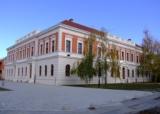 REPUBLIKA HRVATSKAOSJEČKO-BARANJSKA ŽUPANIJAOSNOVNA ŠKOLA JAGODE TRUHELKECRKVENA 2331000 OSIJEKKLASA:003-06/17-01/07URBROJ: 2158-16-08-17-1Osijek, 19. svibnja   2017.P O Z I V	Sazivam  3. sjednicu Školskog odbora  koja će se održati elektronskim putem  u  SRIJEDU, 24. svibnja  2017. godine u vremenu od 8:00 do 15:00 sati.Molim Vas da se u navedenom vremenu o usvajanju dnevnog reda kao i  svakoj toč. dnevnog reda očitujete elektronskim putem. 	Za sjednicu predlažem sljedeći:D n e v n i   r e d:1. Usvajanje zapisnika s prethodne  sjednice Školskog odbora 2. Prijedlog Izmjena i dopuna Statuta OŠ Jagode Truhelke   - donošenje Odluke o utvrđivanju teksta prijedloga Izmjena i dopuna Statuta3. Prethodna suglasnost za zapošljavanje učitelja na određeno vrijeme do 60 dana  za radno mjesto:  - učitelj razredne nastave     Srdačan pozdrav!						 PREDSJEDNICA ŠKOLSKOG ODBORA						           Danijela Zorinić, prof.  